RESOLUÇÃO Nº 067/2022 – CONSUNIANEXO 1FORMULÁRIO PARA O PROJETO DE ENSINOTÍTULO DO PROJETO:DEPARTAMENTO:CURSO:DIREÇÃO DE ENSINO DE GRADUAÇÃO:DURAÇÃO: INÍCIO: ........ / ........ / ........	TÉRMINO: ........ /........./........INTEGRANTES DO PROJETO:DISCIPLINA(S) / CENTROS ENVOLVIDO(S):FASE(S):NÚMERO DE ALUNOS(AS):DIVISÃO DE TURMAS (CASO EXISTA):(	) Apenas em aulas práticas	(	) Em aulas teóricas e práticasCARACTERIZAÇÃO DO PROJETO DE ENSINO:(	) com aporte de recurso financeiro para despesas de custeio e/ou de capital;(	) com aporte de recurso financeiro para  despesas de custeio e/ou de capital e com participação de discente bolsista;(	) com aporte de recurso financeiro para  despesas de custeio e/ou de capital e com participação de discente voluntário;(	) sem aporte de recurso financeiro para despesas de custeio e/ou de capital e com participação de discente bolsista;(	) sem aporte de recurso financeiro para despesas de custeio e/ou de capital e com participação de discente voluntário(a).INTRODUÇÃO (com apresentação do problema e breve justificativa)OBJETIVOS (Determine um objetivo geral que defina de forma clara as diretrizes do Projeto e tantos objetivos específicos ou metas quantos forem necessários para conduzir as ações do Projeto).GERAL:ESPECÍFICOS:METODOLOGIA	(Descrever,   detalhadamente,   como   serão   executadas   as	ações previstas para o cumprimento dos objetivos propostos).RESULTADOS ESPERADOS:BIBLIOGRAFIA:CRONOGRAMA DE EXECUÇÃO DO PROJETO (Descrição das atividades e período)PLANILHA ORÇAMENTÁRIAProfessor(a) Coordenador(a) do Projeto de Ensino (assinatura e data): Chefe do Setor de Compras do Centro (assinatura e data):Data da reunião de aprovação do projeto e assinatura do(a) Presidente do Colegiado Pleno do Departamento:Data de aprovação do projeto e assinatura do Presidente da Comissão de Ensino: Data de homologação do projeto e assinatura do Presidente do Conselho de Centro:ANEXO 2TERMO DE COMPROMISSO DE DISCENTE VOLUNTÁRIO(A) PROJETO DE ENSINOPelo presente Termo de Compromisso, eu (nome do discente), RG, data de nascimento, portador(a) do Cadastro de Pessoa Física – CPF, email, assumo o compromisso de desempenhar as atividades como(a) discente VOLUNTÁRIO/A no Projeto de Ensino (título do projeto) ...............................................................................................sob coordenação do(a)professor(a)	, do Departamento (nome do Departamento)........................, do Centro  (nome do Centro) ......................................................., durante operíodo de (início do período) a (término do período), com carga horária semanal de       horas.Declaro ainda, que não tenho vínculo empregatício e que não acumulo bolsas nas modalidades de pesquisa, extensão e ensino, excetuando- se o estágio não obrigatório e o auxílio financeiro PRAFE, não acumulando ao todo mais do que 30 (trinta) horas semanais.Declaro serem verdadeiras as informações acima prestadas..................................., SC, em ......./......./......Assinatura discente: Assinatura coordenador(a):ANEXO 3TERMO DE COMPROMISSO DE BOLSISTA PROJETO DE ENSINOAo(s).......dia(s) do mês de ................................... de 20........, na cidade de	,a Universidade do Estado de Santa Catarina, representada neste ato por seu(sua) Diretor(a) Geral................................................................................................, daqui por diante denominada UDESC, e o (a)acadêmico (a) .........................................................................................................................nascido(a)	em........./........./........,portador(a)	da	Carteira	de	Identidade	nº	........................................,	eCPF.....................................,	Conta   Bancária	nº........................................., Agência nº	,residente à Rua: .............................................................................................................,	nº	,Bairro.  ........................................., Cidade..........................................................., CEP	,Fone	.............................................., doravante	denominado(a) simplesmente BOLSISTA,têm	entre	si ajustado	o	presente      TERMO	DE	COMPROMISSO pelo	período de........./........./.......... a ........../........./.	, regido pelas seguintes normas e condições:À UDESC, através do Centro, caberá a fixação dos locais, datas e horários, em que se realizarão as atividades do Projeto de Ensino, expressas pela programação elaborada entre o(a) BOLSISTA e o(a) Professor(a) Coordenador(a), que deverá ajustar-se com o horário escolar a que está sujeito o(a) BOLSISTA.O(A)	BOLSISTA	executará	o	seu	plano	de	trabalho	no	Projeto	de	Ensino....................................................................................................................................................................................................... sob orientação do(a)	Professor(a)	,e obedecerá às diretrizes e normas estabelecidas na Resolução nº	CONSUNI.O(A) BOLSISTA exercerá suas atividades sem qualquer vínculo empregatício com a UDESC, em regime de …................................... (  ) horas semanais.A UDESC, por meio do Centro, e o(a) BOLSISTA obrigam-se a cumprir fielmente a programação do Projeto de Ensino previamente estabelecida.O(A) BOLSISTA terá como orientador um(a) professor(a), em efetivo exercício na UDESC, que será responsável em todas as instâncias pelo desenvolvimento das atividades programadas.É vedado ao(à) BOLSISTA vínculo empregatício e o acúmulo de bolsas nas modalidades de pesquisa, extensão e ensino, excetuando- se o estágio não obrigatório e o auxílio financeiro PRAFE, não acumulando ao todo mais do que 30 (trinta) horas semanais.O(A) BOLSISTA responderá pelas perdas e danos decorrentes da inobservância das normas internas ou das constantes do presente Termo de Compromisso.Compromete-se a UDESC a pagar a cada BOLSISTA, por seu serviço, conforme estabelecido em legislação própria.Caso o(a) BOLSISTA sem justificativa fundamentada, concorrer para o cancelamento de seu contrato compete-lhe ressarcir os valores recebidos, atualizados, à UDESC.O(A) BOLSISTA terá garantido o seguro contra acidentes pessoais, por conta e cargo da UDESC, nos termos da legislação pertinente, sob apólice de número .....................................O presente Termo de Compromisso poderá ser rescindido por qualquer uma das partes, mediante comunicação por escrito ao(à) Diretor(a) de Ensino de Graduação, devidamente justificada, com antecedência de 30 (trinta) dias, no mínimo.São consideradas justificativas para o não cumprimento deste Termo de Compromisso:Para a UDESC/CENTRO: os motivos de natureza técnica, administrativa ou disciplinar.Para o(a) BOLSISTA: as obrigações escolares; doenças (comprovadas por atestado médico), transferência de curso, turno ou instituição de ensino; aquisição de emprego; ou motivo de outra natureza, desde que devidamente comprovada.O(A) BOLSISTA obriga-se a acatar e cumprir as normas internas do Centro e da UDESC, principalmente as relativas ao Projeto de Ensino, quanto ao acompanhamento, controle, avaliação de desempenho e aproveitamento durante o Projeto a que está sujeito.O(A) BOLSISTA poderá ser convocado(a) para apresentar o trabalho desenvolvido, durante evento específico.O(A) BOLSISTA terá direito a certificado, devidamente registrado, no Centro, se integralizar, no mínimo, quatro meses consecutivos de trabalho.O prazo de duração deste termo de Compromisso é o definido em edital próprio para esta modalidade de bolsa.É competente o foro da COMARCA de Florianópolis para decisão de eventuais controvérsias que atinjam a esfera judicial.E, por assim estarem justos e de acordo, assinam o presente Termo de Compromisso em 02 (duas) vias..................................., SC, em ......./......./......Diretor(a) Geral do Centro ...................................................Discente Bolsista ...................................................ANEXO 4TERMO DE INTERRUPÇÃO DA BOLSA DE ENSINO (DESISTÊNCIA OU CANCELAMENTO)Certos da ciência do(a) Professor(a) Coordenador(a), o presente Termo tem por objeto a interrupção da vigência do TERMO DE COMPROMISSO DA   BOLSA DE   ENSINO   do Projeto ....................................................................................... do(a)	acadêmico(a)..........................................................................., portador(a) da Carteira de Identidade Nº............................ e do CPF ................................., a partir de ...../....../........ E, por assimestarem justos e de acordo, assinam o presente Termo em 02 (duas) vias.........................................., SC, em ......./......./......Diretor(a) Geral do Centro ...................................................Professor Orientador ....................................Discente Bolsista ...................................................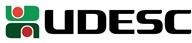 ANEXO 5QUADRO DE IDENTIFICAÇÃO DOS PROJETOS DE ENSINO APROVADOS CHAMADA INSTITUCIONAL Nº. ........CENTRO ...............Quadro I - Distribuição dos recursos financeiros por elemento de despesa (PLANILHA EM EXCEL)(*) a planilha deverá ser apresentada em excel..................................., SC, em ......./......./......Diretor(a) de Ensino de Graduação do Centro ...................................................ANEXO 6RELATÓRIO FINAL DE ATIVIDADES DISCENTESProjeto de Ensino:Coordenador (a):Discente (s):Período:	/	/	a	/	/	Atividades executadas:Observações:Dificuldades encontradas:.................................., SC, em ......./......./......Assinatura discente:  	 Assinatura coordenador(a):  		ANEXO 7RELATÓRIO FINAL DO(A) COORDENADOR(A) PROJETO DE ENSINOTítulo do projeto:Coordenador(a):Centro:Departamento:Carga horária semanal:Início: ........ / ........ / ........ Término: ........ / ........ / ........(	) com prorrogação	(	) sem prorrogaçãoCategoria funcional: (P) Professor, (DB) Discente bolsista, (DV) Discente voluntário, (T) Técnico universitário, CH: carga horária semanal.Para os participantes que ao longo do Projeto tiveram alterações de Carga Horária deverá ser inserida uma linha para cada uma das cargas horárias e seus respectivos períodos.Resumo:Descrição dos objetivos atingidos e das atividades desenvolvidas no período (Explicar em que medida o objetivo geral definido no Projeto foi atingido e quais atividades se desencadearam desde os objetivos específicos). Dificuldades encontradas (Mencionar as dificuldades encontradas para o cumprimento dos objetivos e atividades propostos).Avaliação (Expor os mecanismos de avaliação empregados para avaliar as ações desencadeadas e apresentar os principais resultados conseguidos no período).Conclusão:Assinatura do(a) coordenador(a):Data:Projeto aprovado na Comissão de Ensino em ...../...../.......Assinatura do Presidente da Comissão de Ensino: ..................................Projeto homologado pelo Conselho de Centro em: ...../...../........Assinatura do Presidente do Conselho de Centro: .......................................NomeCPFCarga horáriaSegmento (assinale com um X)Segmento (assinale com um X)Segmento (assinale com um X)Segmento (assinale com um X)NomeCPFCarga horáriaProfessor(a) Coordenador (a)Professor (a) ParticipanteDiscente BolsistaDiscente Voluntário (a)1. Material de consumo (Código 33.90.30)1. Material de consumo (Código 33.90.30)1. Material de consumo (Código 33.90.30)1. Material de consumo (Código 33.90.30)DiscriminaçãoQuantidadeValor unitário (R$)Sub-total (R$)Total (1)2. Passagens e despesas com locomoção (Código 33.90.33)2. Passagens e despesas com locomoção (Código 33.90.33)2. Passagens e despesas com locomoção (Código 33.90.33)2. Passagens e despesas com locomoção (Código 33.90.33)DiscriminaçãoQuantidadeValor unitário (R$)Sub-total (R$)Total (2)DiscriminaçãoQuantidadeValor unitário (R$)Sub-total (R$)Total (3)4. Outros serviços de terceiros – pessoa jurídica (Código 33.90.39)4. Outros serviços de terceiros – pessoa jurídica (Código 33.90.39)4. Outros serviços de terceiros – pessoa jurídica (Código 33.90.39)4. Outros serviços de terceiros – pessoa jurídica (Código 33.90.39)DiscriminaçãoQuantidadeValor unitário (R$)Sub-total (R$)Total (4)5. Outros serviços de terceiros – pessoa jurídica – empresa pública (Código 33.91.39)5. Outros serviços de terceiros – pessoa jurídica – empresa pública (Código 33.91.39)5. Outros serviços de terceiros – pessoa jurídica – empresa pública (Código 33.91.39)5. Outros serviços de terceiros – pessoa jurídica – empresa pública (Código 33.91.39)DiscriminaçãoQuantidadeValor unitário (R$)Sub-total (R$)Total (5)6. Equipamentos e material permanente (Código 44.90.52)6. Equipamentos e material permanente (Código 44.90.52)6. Equipamentos e material permanente (Código 44.90.52)6. Equipamentos e material permanente (Código 44.90.52)DiscriminaçãoQuantidadeValor unitário (R$)Sub-total (R$)Total (6)7. Bolsas de Ensino (Código 33.90.36)7. Bolsas de Ensino (Código 33.90.36)7. Bolsas de Ensino (Código 33.90.36)7. Bolsas de Ensino (Código 33.90.36)DiscriminaçãoQuantidadeValor unitário (R$)Sub-total (R$)Total (7)TOTAL PROJETO (Total 1 + Total 2 + Total 3 + Total 4 + Total 5 + Total 6 + Total 7)TOTAL PROJETO (Total 1 + Total 2 + Total 3 + Total 4 + Total 5 + Total 6 + Total 7)TOTAL PROJETO (Total 1 + Total 2 + Total 3 + Total 4 + Total 5 + Total 6 + Total 7)TOTAL PROJETO (Total 1 + Total 2 + Total 3 + Total 4 + Total 5 + Total 6 + Total 7)Nome do coordenadorTítulo do projetoCursoMaterial de consumoPassagemServiços terceiros pessoa físicaServiços terceiros pessoa jurídicaServiços terceiros pessoa jurídica – empresa públicaEquipamento e material permanenteBolsasTotalTotalTotalDemais participantesDemais participantesDemais participantesDemais participantesDemais participantesDemais participantesNomeCPFCategoria funcionalCHPeríodoPeríodoNomeCPFCategoria funcionalCHInícioTérmino